V KornelijeI f kategorijaMirna Milevski1.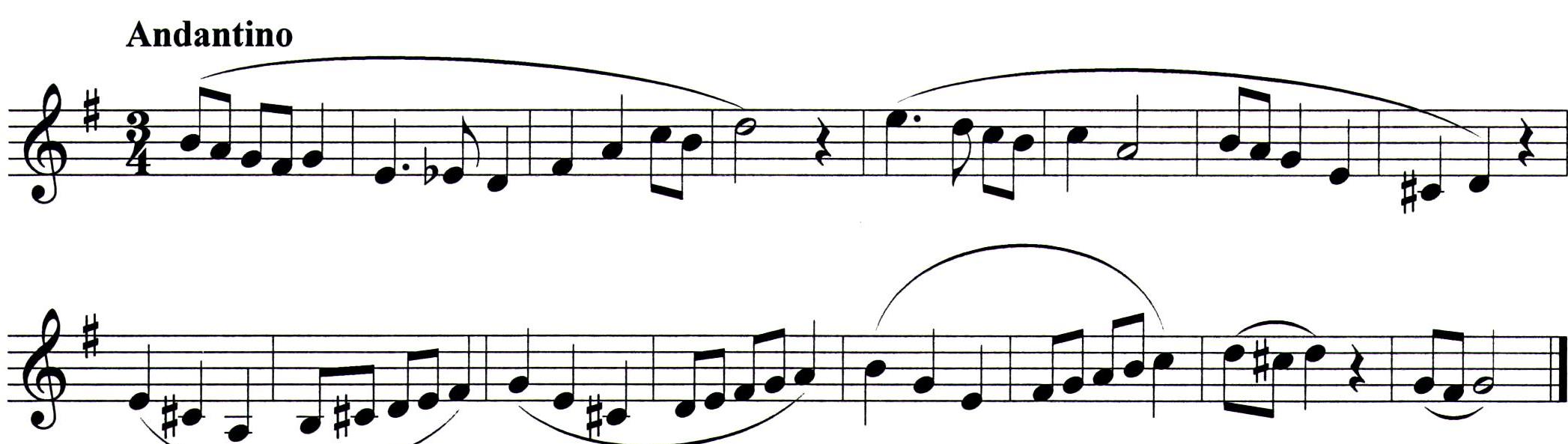 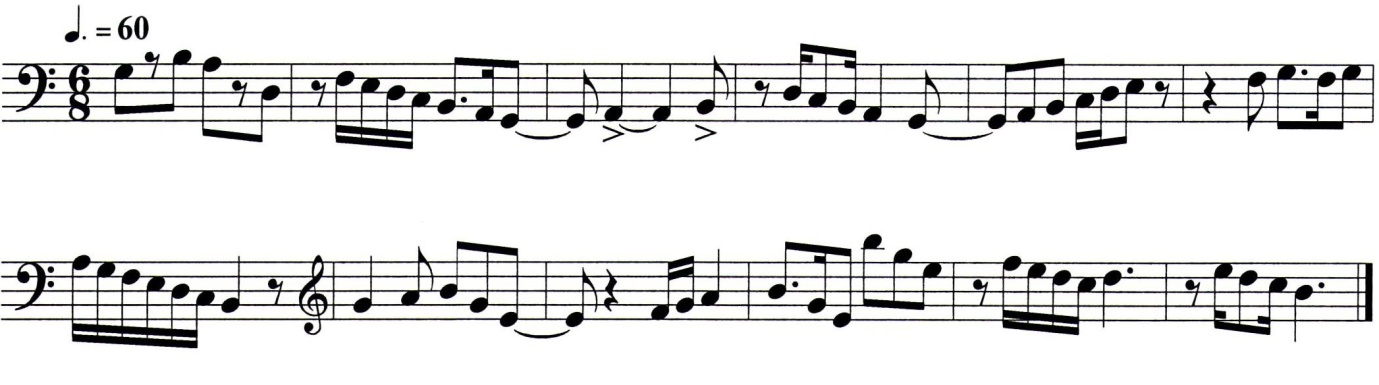 V KornelijeI f kategorijaMirna Milevski2.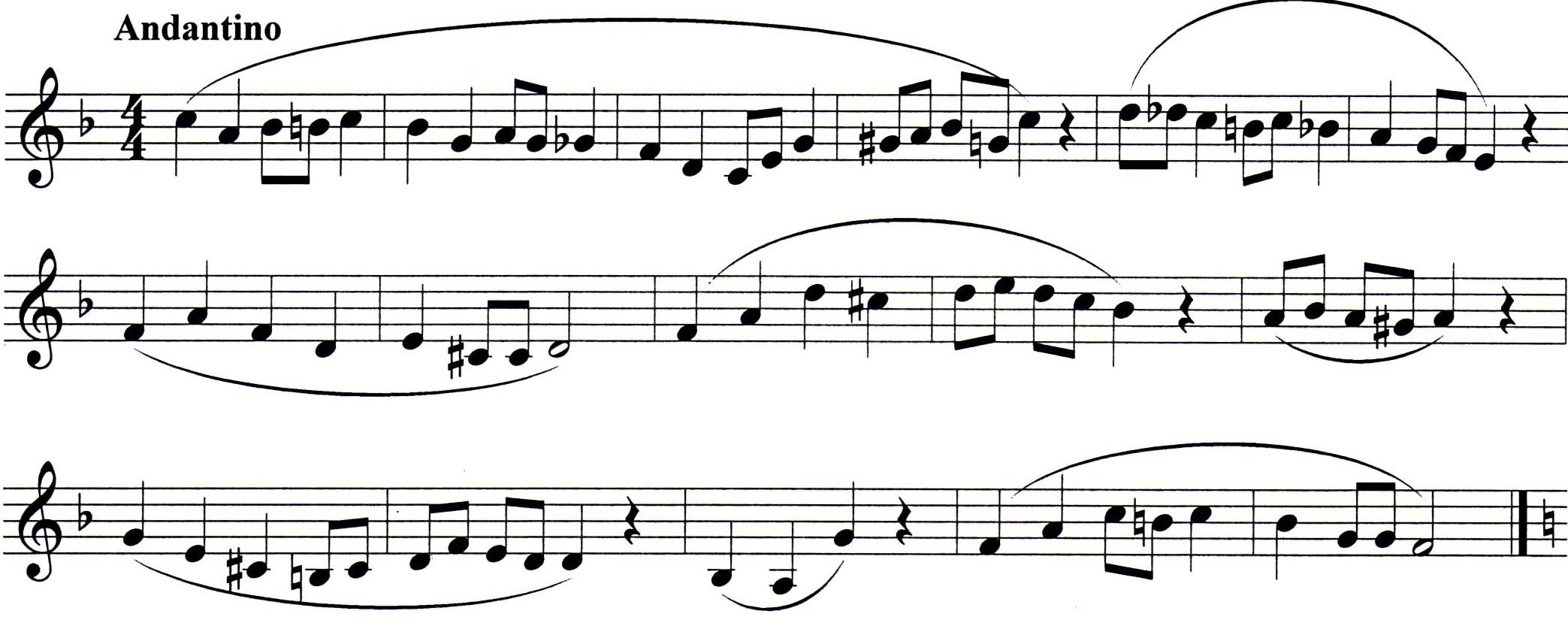 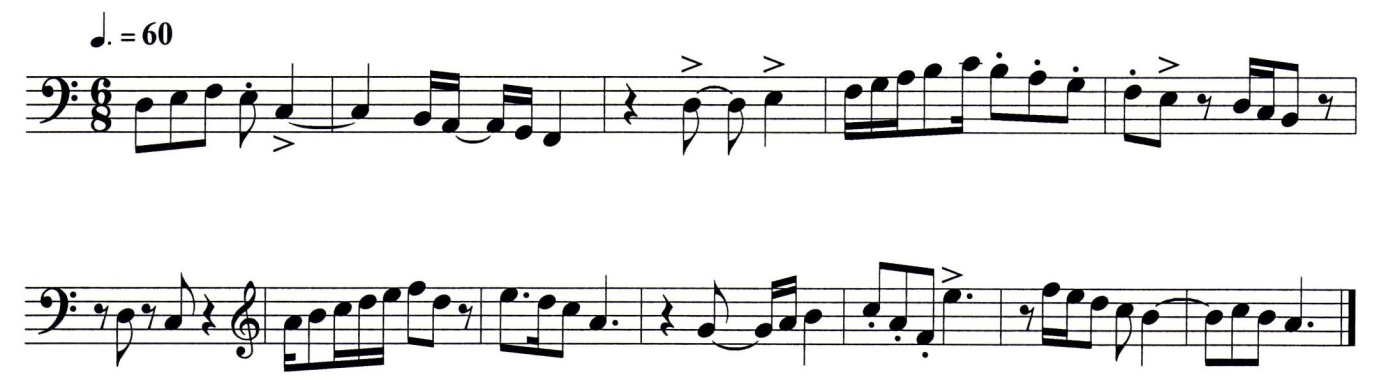 V KornelijeI f kategorijaMirna Milevski3.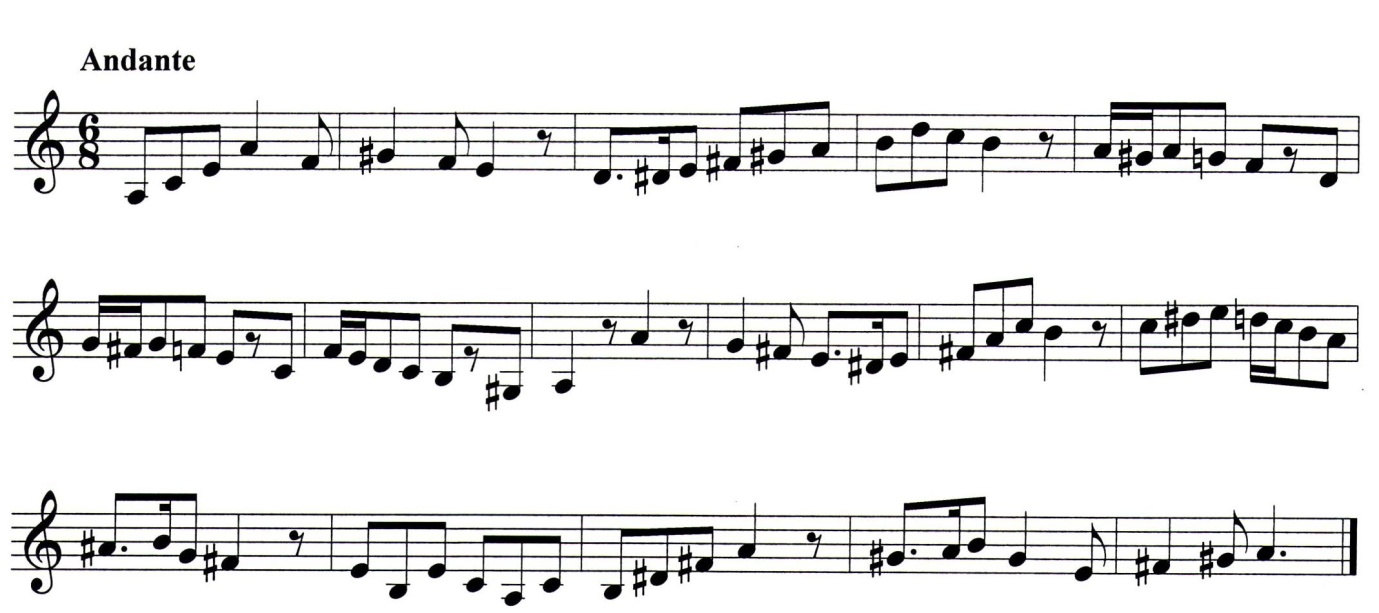 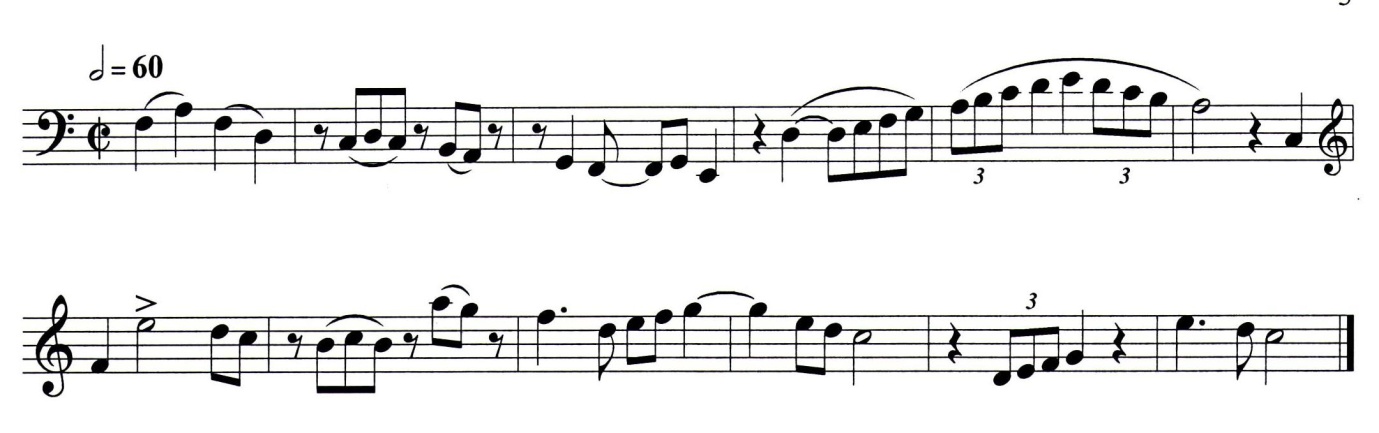 V KornelijeI f kategorijaMirna Milevski4.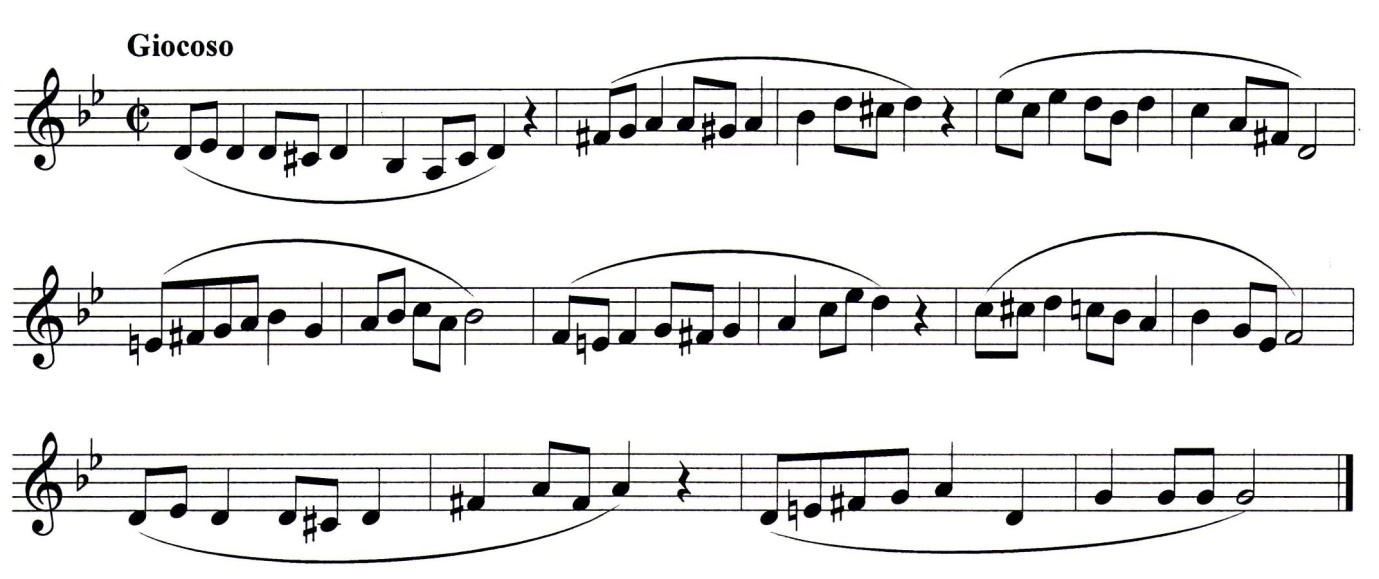 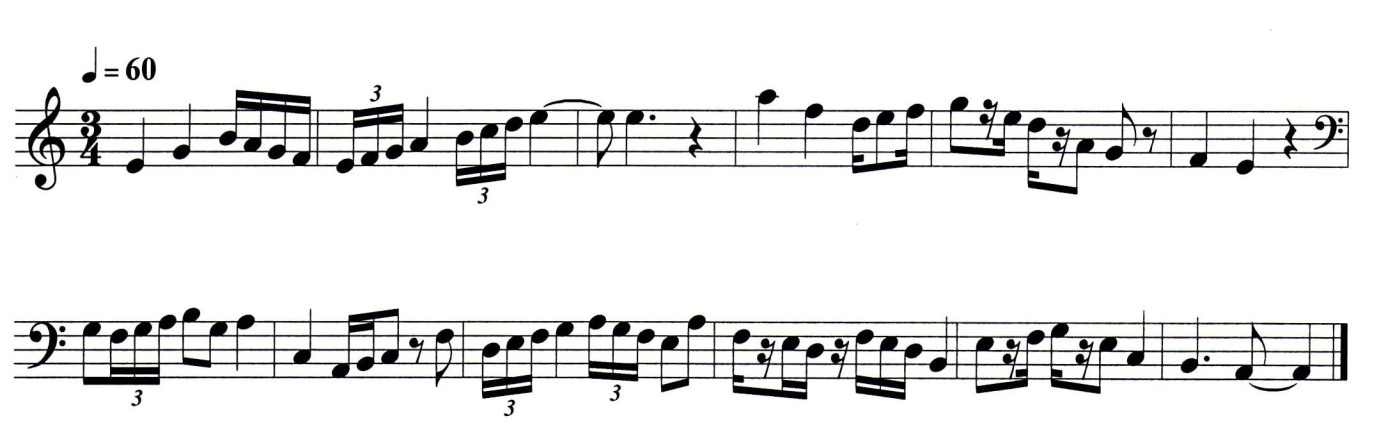 V KornelijeI f kategorijaMirna Milevski5.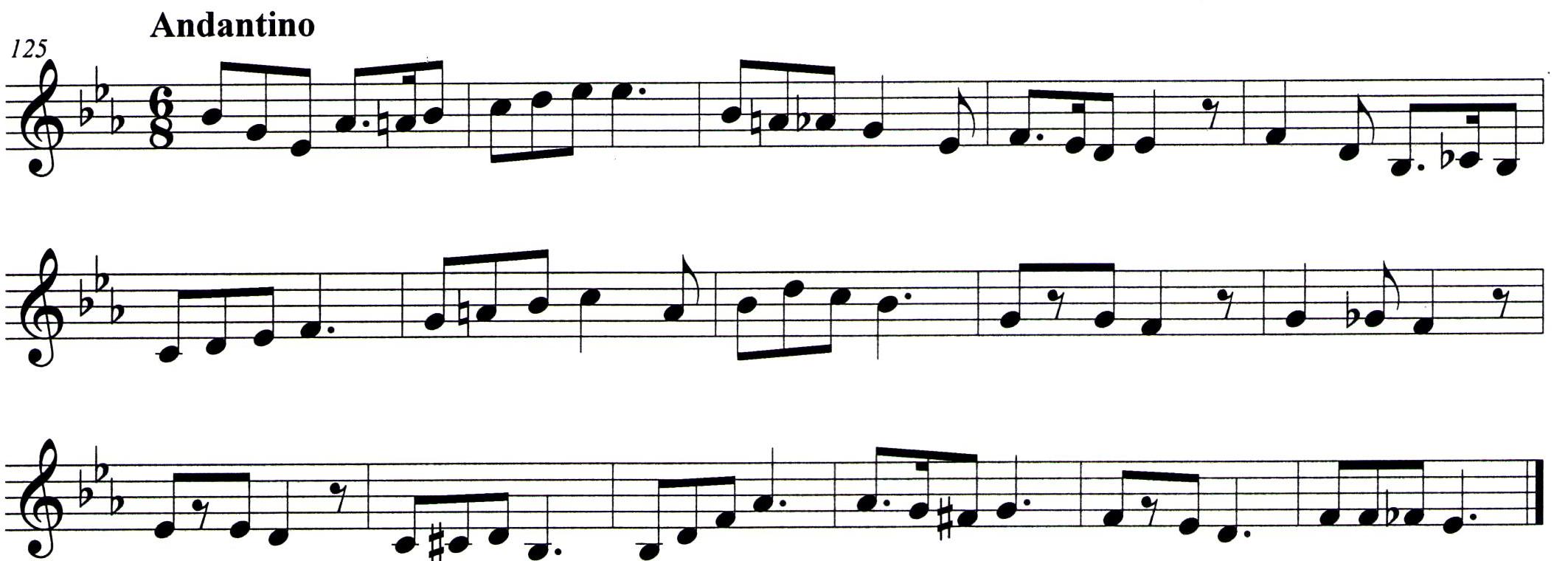 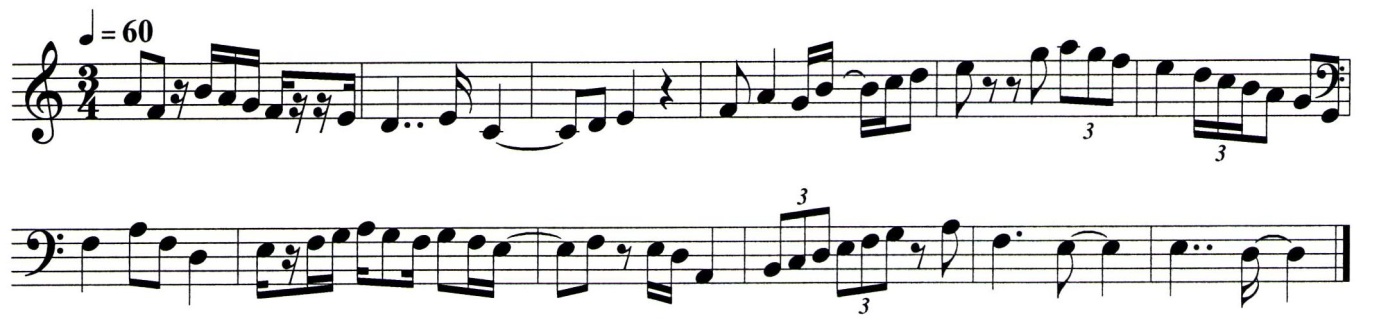 